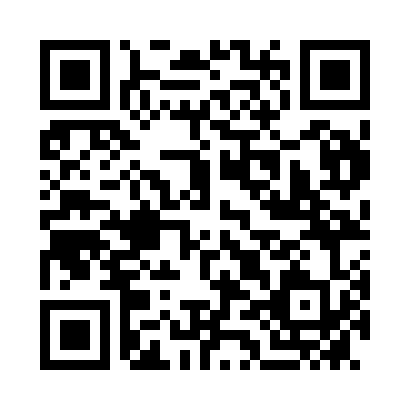 Prayer times for Vocklamarkt, AustriaSat 1 Jun 2024 - Sun 30 Jun 2024High Latitude Method: Angle Based RulePrayer Calculation Method: Muslim World LeagueAsar Calculation Method: ShafiPrayer times provided by https://www.salahtimes.comDateDayFajrSunriseDhuhrAsrMaghribIsha1Sat2:435:111:045:178:5811:172Sun2:435:101:045:188:5911:183Mon2:425:091:045:189:0011:184Tue2:425:091:045:189:0011:195Wed2:425:081:055:199:0111:196Thu2:425:081:055:199:0211:207Fri2:425:081:055:199:0311:208Sat2:425:071:055:209:0411:219Sun2:425:071:055:209:0411:2110Mon2:425:071:065:209:0511:2111Tue2:425:061:065:219:0511:2212Wed2:425:061:065:219:0611:2213Thu2:425:061:065:219:0711:2214Fri2:425:061:065:229:0711:2315Sat2:425:061:075:229:0811:2316Sun2:435:061:075:229:0811:2317Mon2:435:061:075:239:0811:2418Tue2:435:061:075:239:0911:2419Wed2:435:061:085:239:0911:2420Thu2:435:061:085:239:0911:2421Fri2:435:071:085:249:0911:2522Sat2:445:071:085:249:1011:2523Sun2:445:071:085:249:1011:2524Mon2:445:071:095:249:1011:2525Tue2:445:081:095:249:1011:2526Wed2:455:081:095:249:1011:2527Thu2:455:091:095:259:1011:2528Fri2:455:091:095:259:1011:2529Sat2:465:101:105:259:0911:2630Sun2:465:101:105:259:0911:26